Source: APG15-3/OUT-17preliminary views on WRC-15 agenda item 1.10Agenda Item 1.10: to consider spectrum requirements and possible additional spectrum allocations for the mobile-satellite service in the Earth-to-space and space-to-Earth directions, including the satellite component for broadband applications, including International Mobile Telecommunications (IMT), within the frequency range from 22 GHz to 26 GHz, in accordance with Resolution 234 [COM6/16] (WRC-12)Resolution 234 (WRC-12): Additional primary allocations to the mobile-satellite service within the bands from 22 GHz to 26 GHzAPT Preliminary Views:APT Members expressed their concerns regarding studies of potential allocation for MSS. The Members are of the view that the frequency requirements for the 22-26 GHz band should be clearly identified for the potential MSS allocation taking into account current allocations for MSS above 19 GHz. Considering the potential impact of interference from possible allocation for MSS in the frequency band 22-26 GHz, APT Members have a view that sharing studies should be conducted taking into account protection to incumbent services including Fixed Service.The requirements and additional allocations should take into account the result of studies yet to be completed by the ITU-R.____________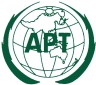 ASIA-PACIFIC TELECOMMUNITYThe APT Conference Preparatory  Group for WRC-15 The APT Conference Preparatory  Group for WRC-15 